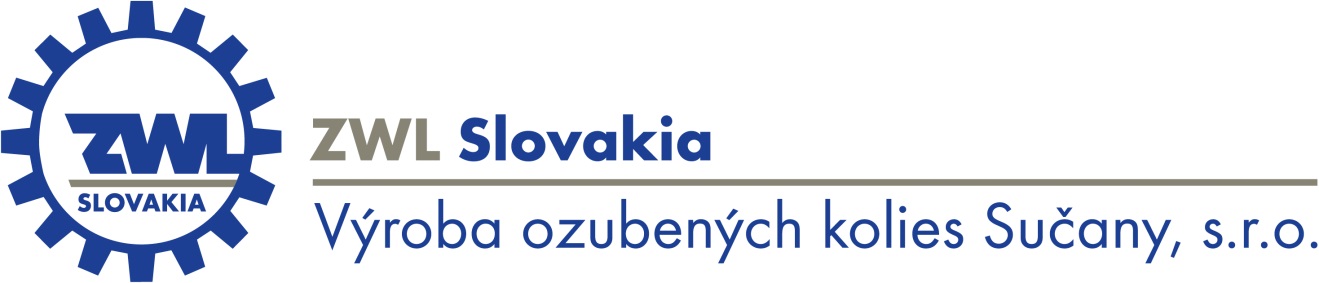 Prihláška do systému duálneho vzdelávania       3-ROČNÝ UČEBNÝ ODBOR 2433H OBRÁBAČ KOVOV       4-ROČNÝ UČEBNÝ ODBOR 2679K MECHANIK – MECHATRONIK       4-ROČNÝ UČEBNÝ ODBOR 2411K MECHANIK NASTAVOVAČ       4-ROČNÝ UČEBNÝ ODBOR 6341M ŠKOLA PODNIKANIAŽIAK							RODIČ / ZÁKONNÝ ZÁSTUPCAMeno ................................................................. 		Meno ...............................................................Priezvisko ...........................................................		Priezvisko .........................................................Dátum narodenia...............................................		Dátum narodenia.............................................Telefón ...............................................................		Telefón ............................................................Email ..................................................................		Email ...............................................................Základná škola ....................................................		Adresa .............................................................Priemer známok za 6. ročník ..............................		Priemer známok za 7. ročník ..............................		Miesto .............................................................Priemer známok za 8. ročník ..............................		Dátum .............................................................Priemer známok za 9. ročník .............................. 	 							 Podpis rodiča / zákonného zástupcu* ......................................................*Svojim podpisom vyjadrujem súhlas so správou, spracovaním a uchovaním osobných údajov môjho syna/dcéry v spoločnosti ZWL Slovakia - Výroba ozubených kolies, spol. s r. o. V zmysle zákona č. 122/2013 Z.z. o ochrane osobných údajov v platnom znení poskytnutie údajov je dobrovoľné a bez dôsledkov s tým, že tieto údaje môžu byť spracované pre účely databázy uchádzačov o podpísanie učebnej zmluvy. Súhlas je daný na dobu neurčitú a podľa § 28 ods. 4 a 5 citovaného zákona je možné ho v prípade použitia na iné účely ako je uvedené kedykoľvek namietať. Prihlášku zašlite na adresu: 				Alebo emailom na adresu:ZWL Slovakia - Výroba ozubených kolies 		d.matulova@zwl.skSučany, spol. s r.o.				Ulica priemyselná 12					Predmet: „Prihláška – duálne vzdelávanie“038 52 Sučany						Tel. kontakt: 043/4011 619